Страничка русского языка и литературыШкола-это мастерская, где формируется мысль подрастающего поколения, надо крепко держать ее в руках, если не хочешь выпустить  из рук будущее.А.Барбюс.Состав учителей русского языка и литературы: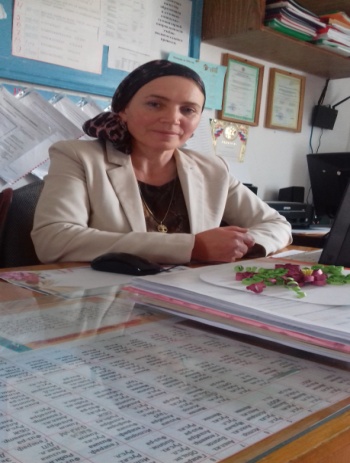 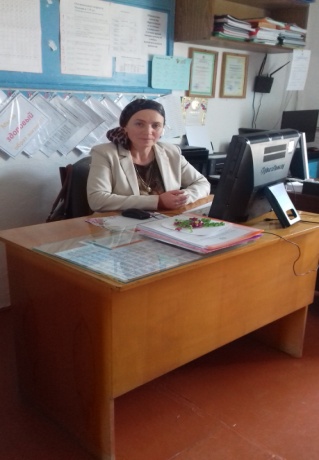 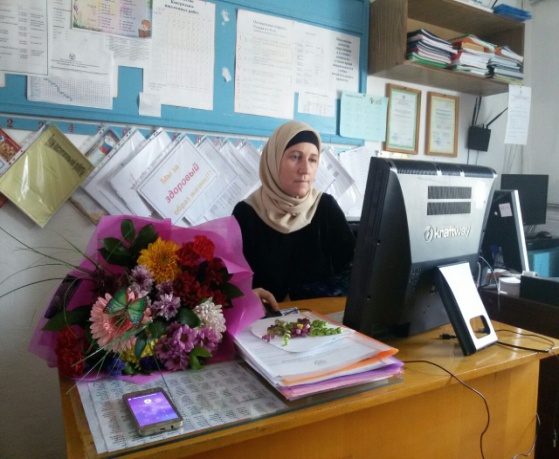 Специальность- филолог, образование- высшее, стаж работы- 24, категория-1  Юсупова З.И.Специальность- учитель русского языка и литературы, образование- ср. специальное, стаж работы- 18, категория-1.  Батырова П.З.Состав МО Кемсиюртовской СОШ учителей  гуманитарно - общественного  цикла.1. Юсупова З.И.- руководитель МО2. Батырова П.З.- учитель русского языка и литературы3. Джабраилова С.Т.- учитель английского языка4. Лулаева Я.С.- учитель родного языка и литературы5. Джамаев С.М.- учитель истории, обществознания, КТНДМетодическая тема:  « Применение современных педагогических технологий в период перехода на ФГОС нового поколения».Олимпиада по русскому языку.  20.09.2016Урок мужества.24.09.2016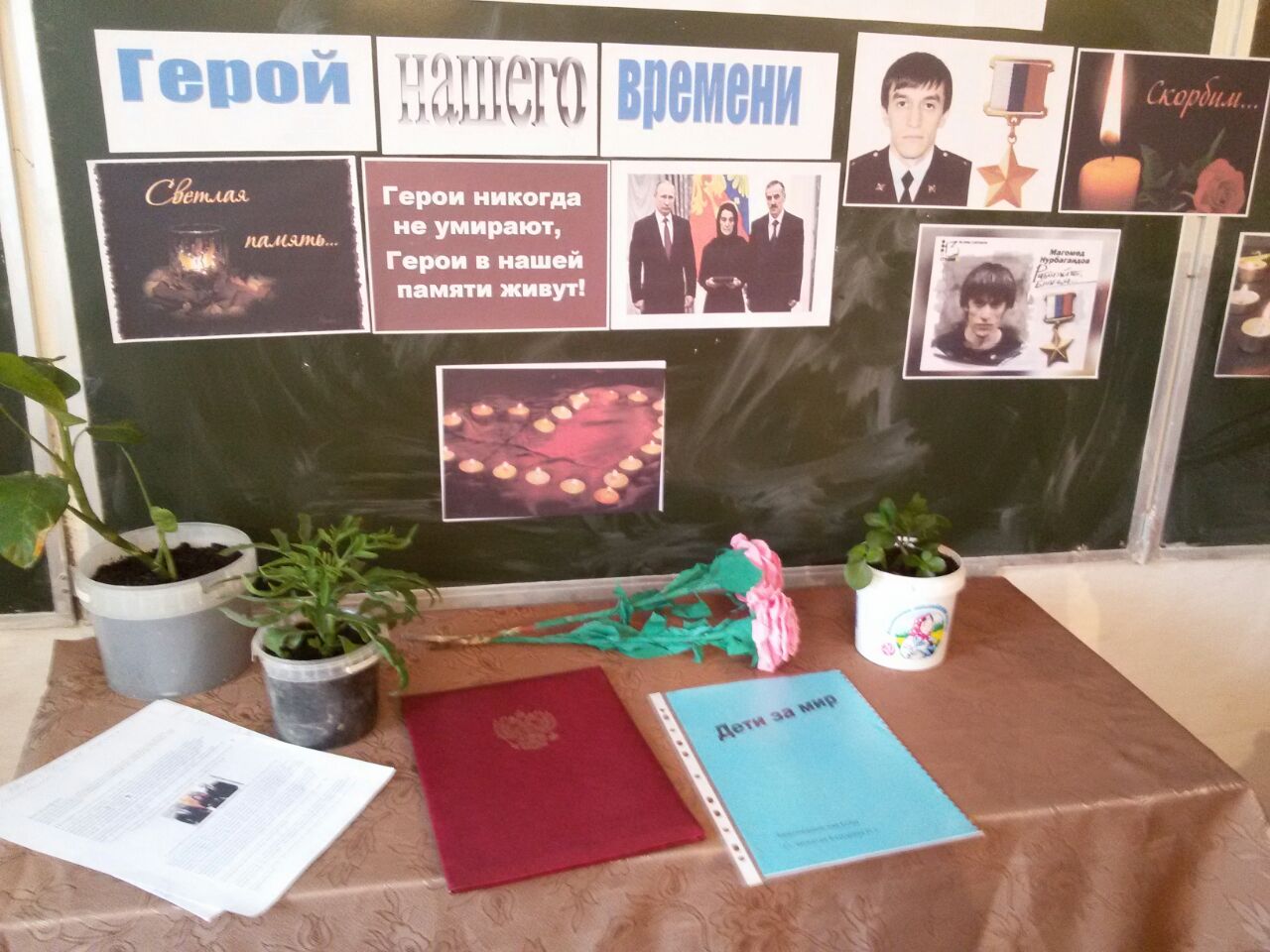 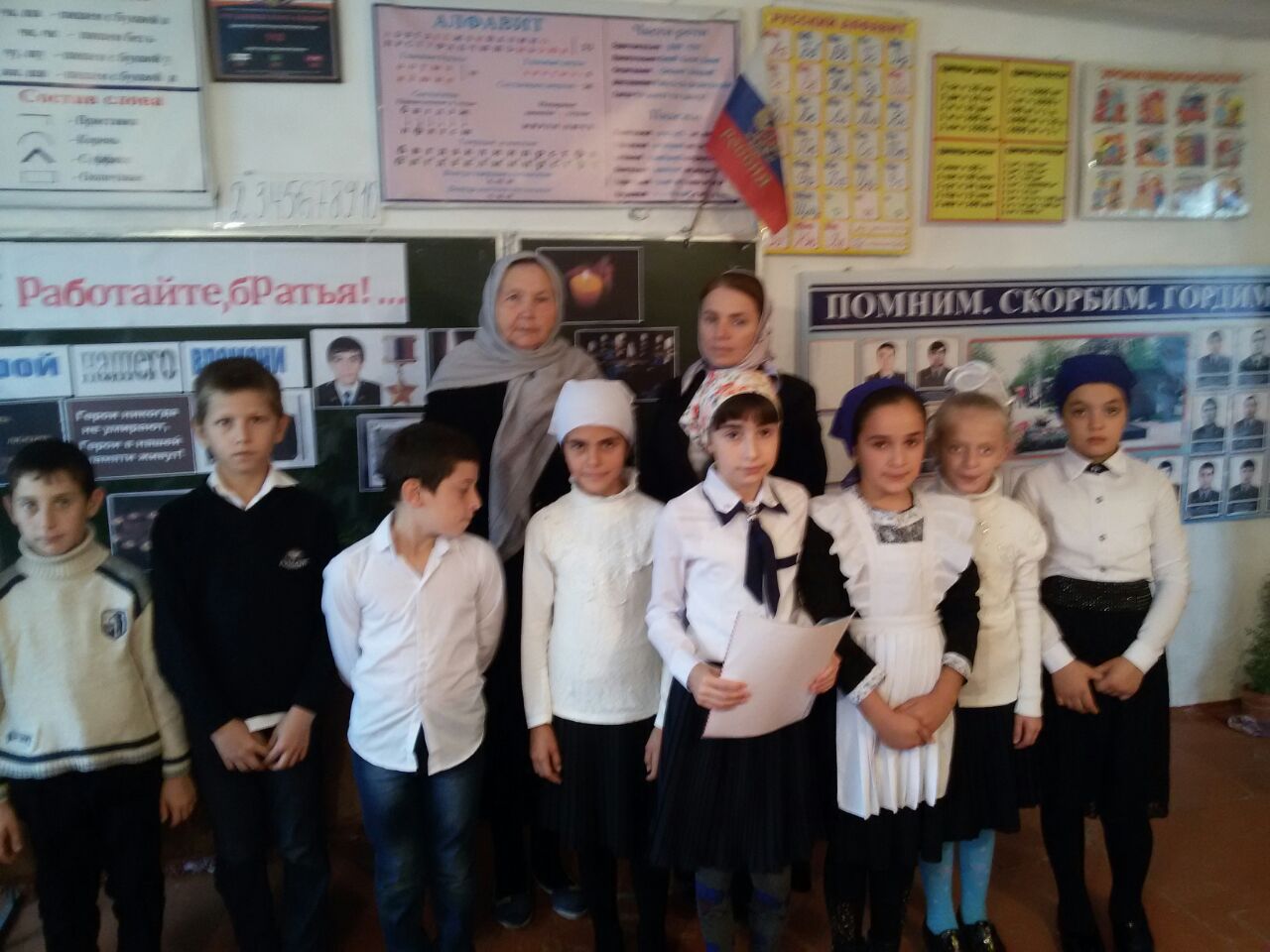 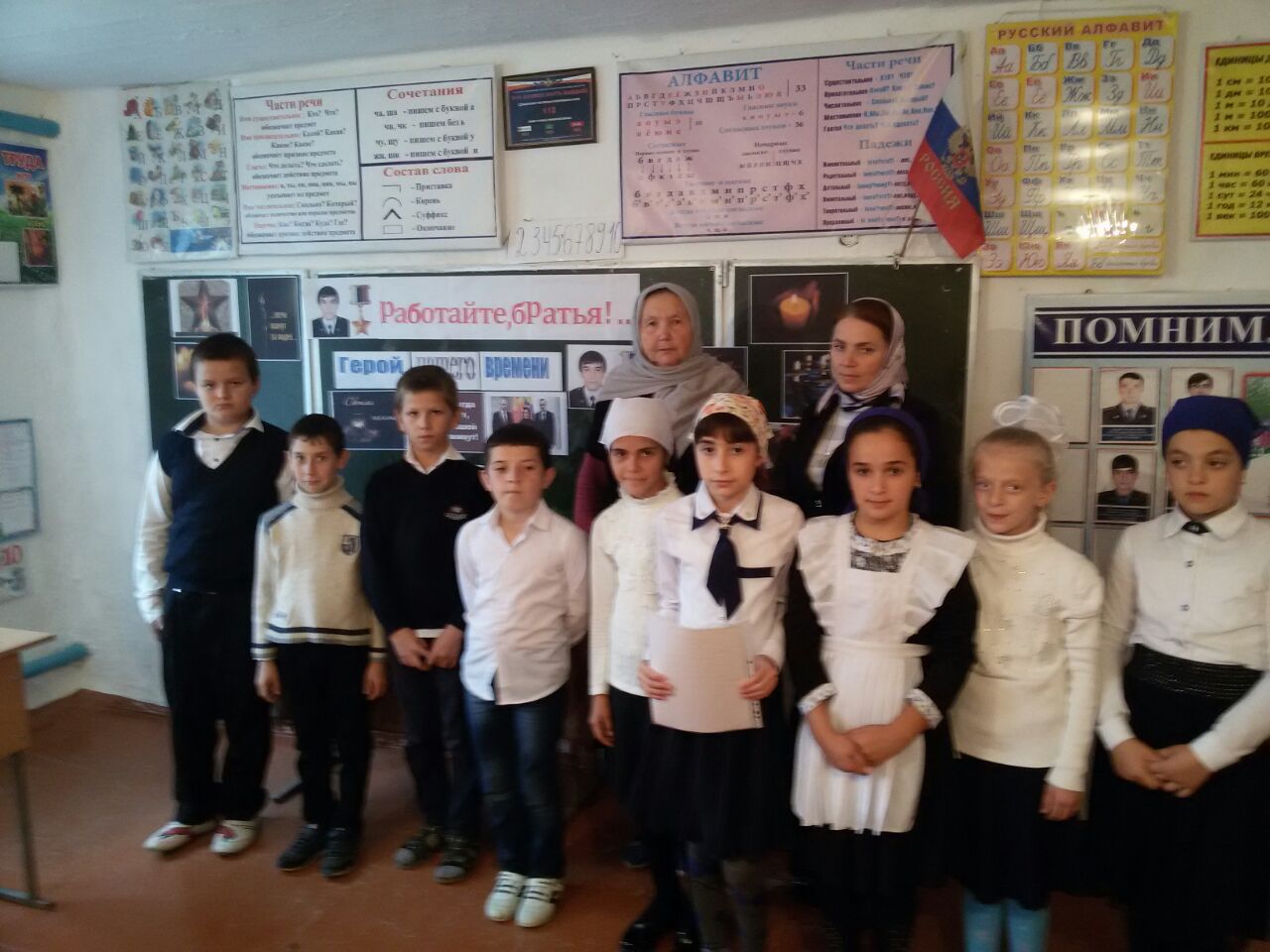 01.10.2016. В Кемсиюртовской  СОШ был проведен конкурс чтецов .Тема конкурса: « Искусству я служу и музе поклоняюсь».Конкурсантами  были  выбраны следующие темы: театр, живопись, кинематограф, музыка.Участники конкурса « Искусству я служу и музам поклоняюсь»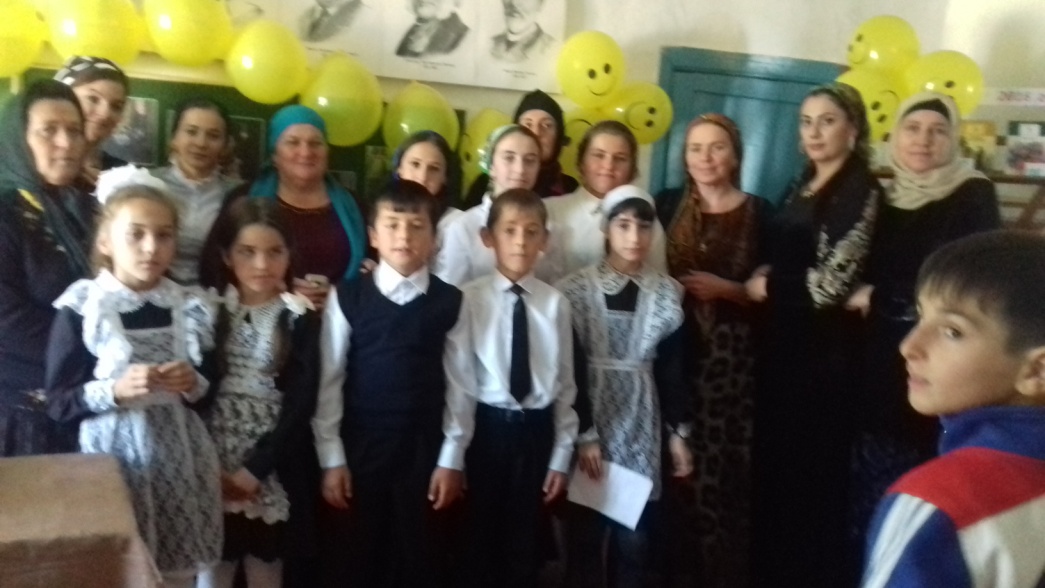 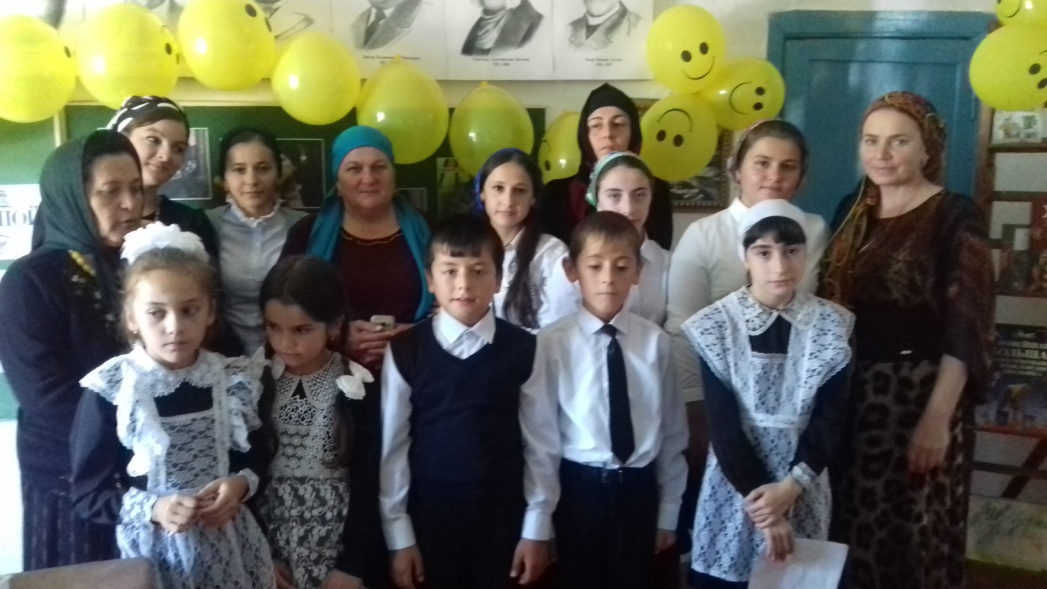 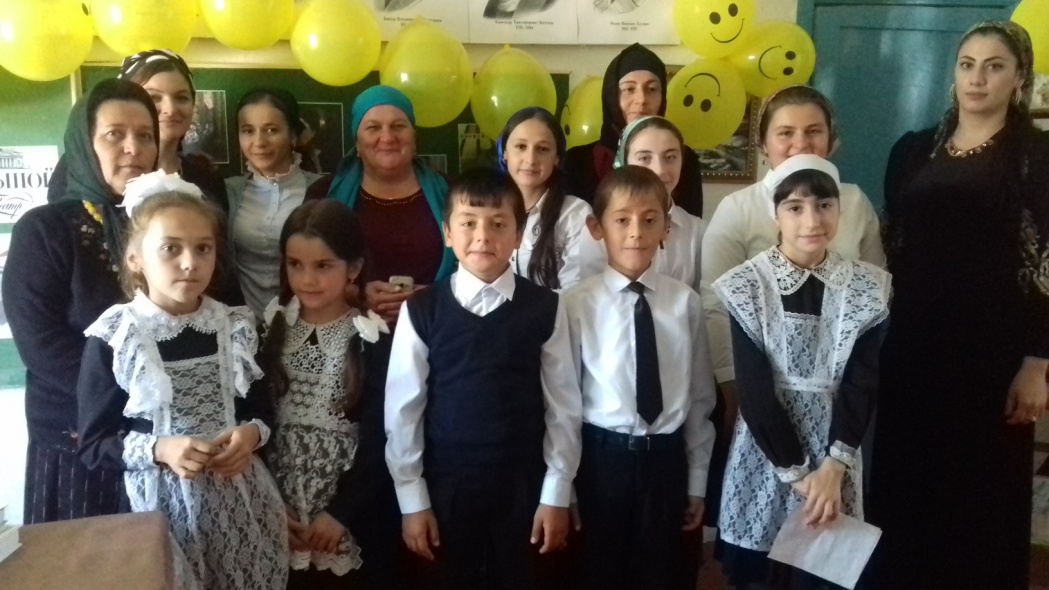 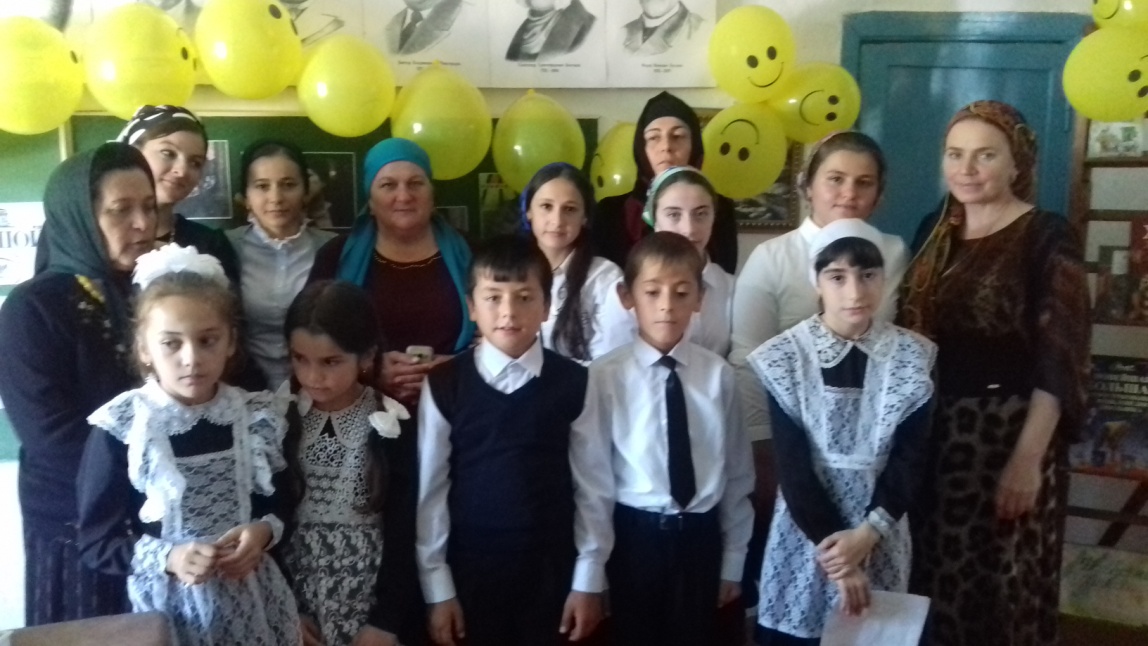 Победители конкурса « Искусству я служу и музам поклоняюсь» 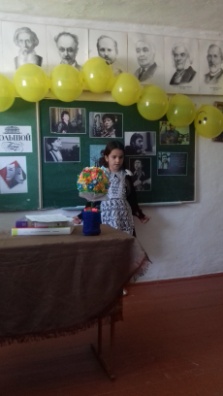 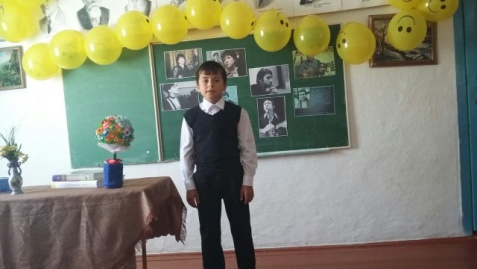 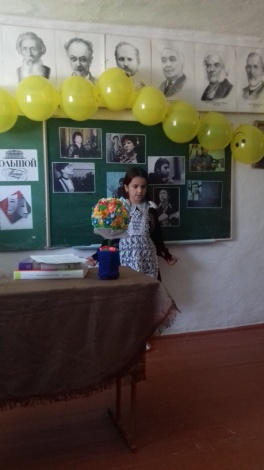 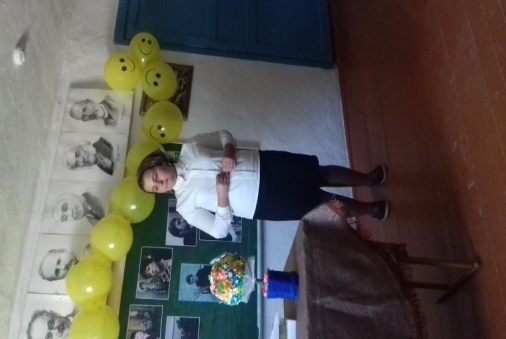 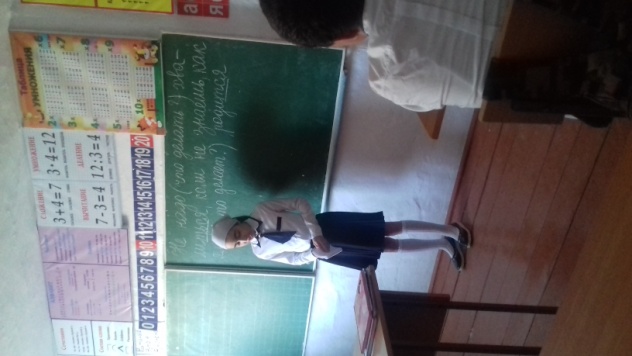 В нашей школе завершился школьный этап предметных олимпиад. В них участвовали учащийся 5-11 классов .В ходе олимпиады были выявлены несколько победителей и призеров .Мы готовимся к муниципальному этапу .06.11.2016 г. Будем участвовать в  олимпиаде по русскому языку ( Магомедова Р.А. 11кл.), истории  ( Джабраилова Э.С. 9кл.)- муниципальный этап олимпиады.Согласно приказу Минобрнауки РД за № 2800-01/ 16 от 13.10.2016 года в образовательных организациях с 18 по 22 октября 2016 года проводятся мониторинговые исследования с целью определения уровня готовности  учащихся 1-х классов к обучению в школе.В связи с этим мы ( психолог школы Саликова А.А., и завуч по УВР Юсупова З.И.) провели мониторинг учащихся 1 класса. У нас в 1 кл. 15 учащихся.Все они принимали участие в мониторинге. Исследование проводились согласно  порядку , изложенным в приложении 1.Информацию с результатами исследований согласно приложению 2 были отправлены на адрес электронной почты.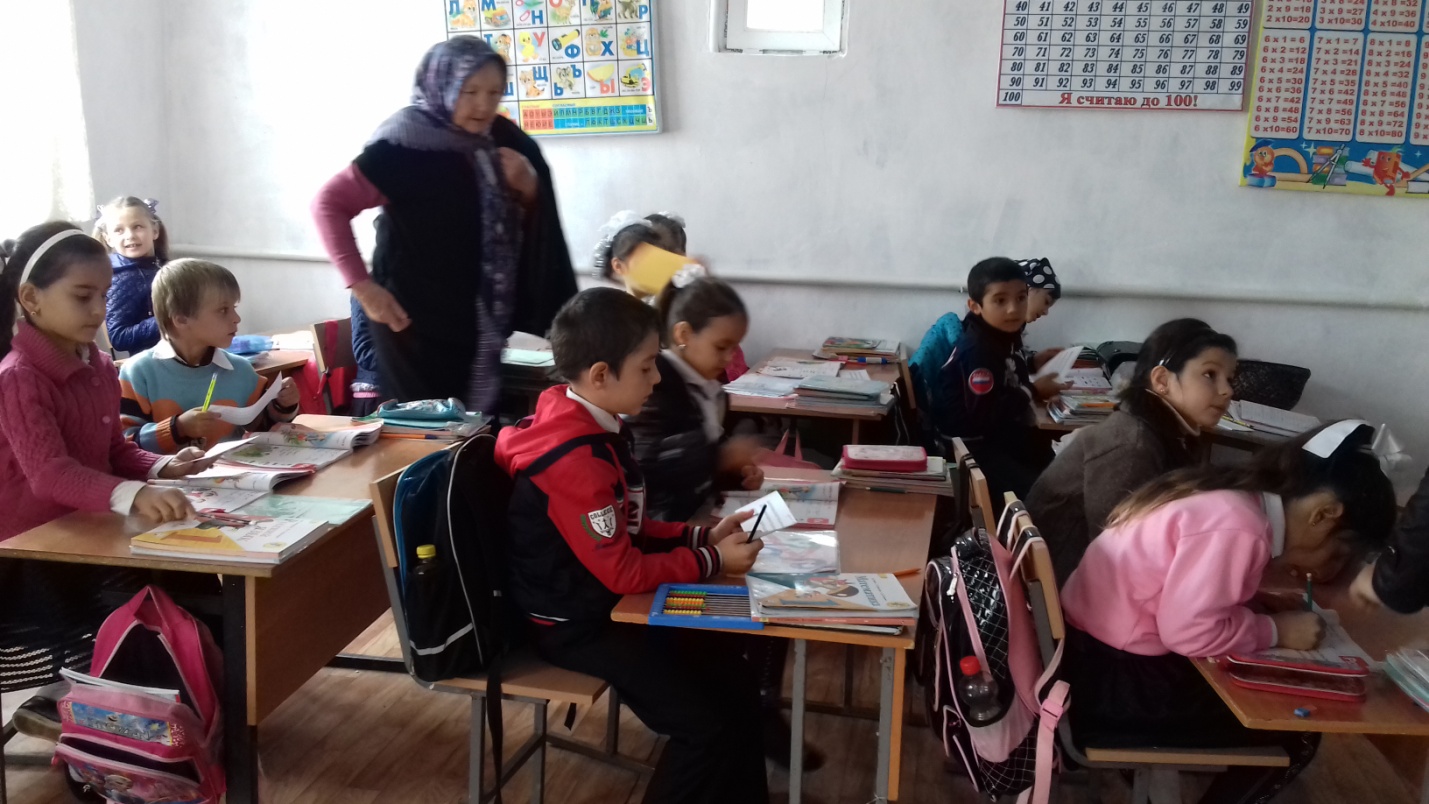 22 октября в нашей школе был проведен кл.ч. ( кл.руководитель 7 кл.Батырова П.З.).Тема  кл.ч. Всероссийский праздник « День белых журавлей».Учащийся 7 кл.прочитали прекрасные стихи великого дагестанского поэта Р.Гамзатова и исполнили песни на стихи  поэта.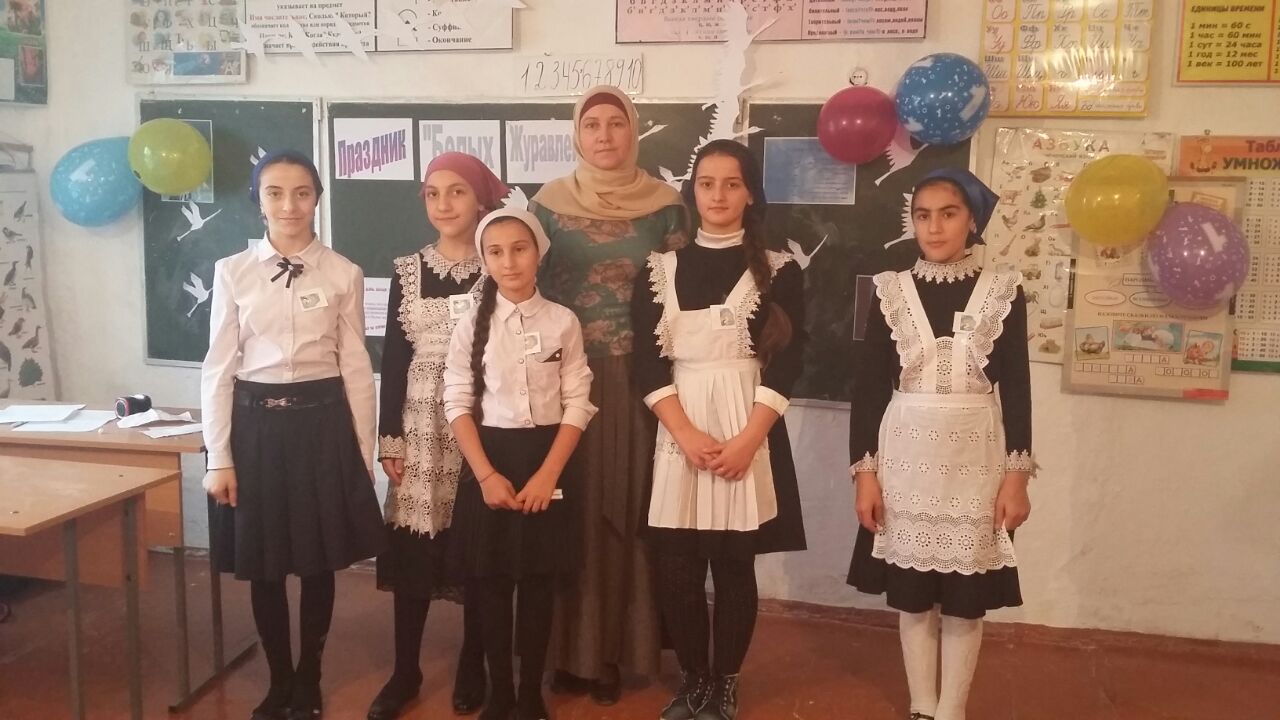 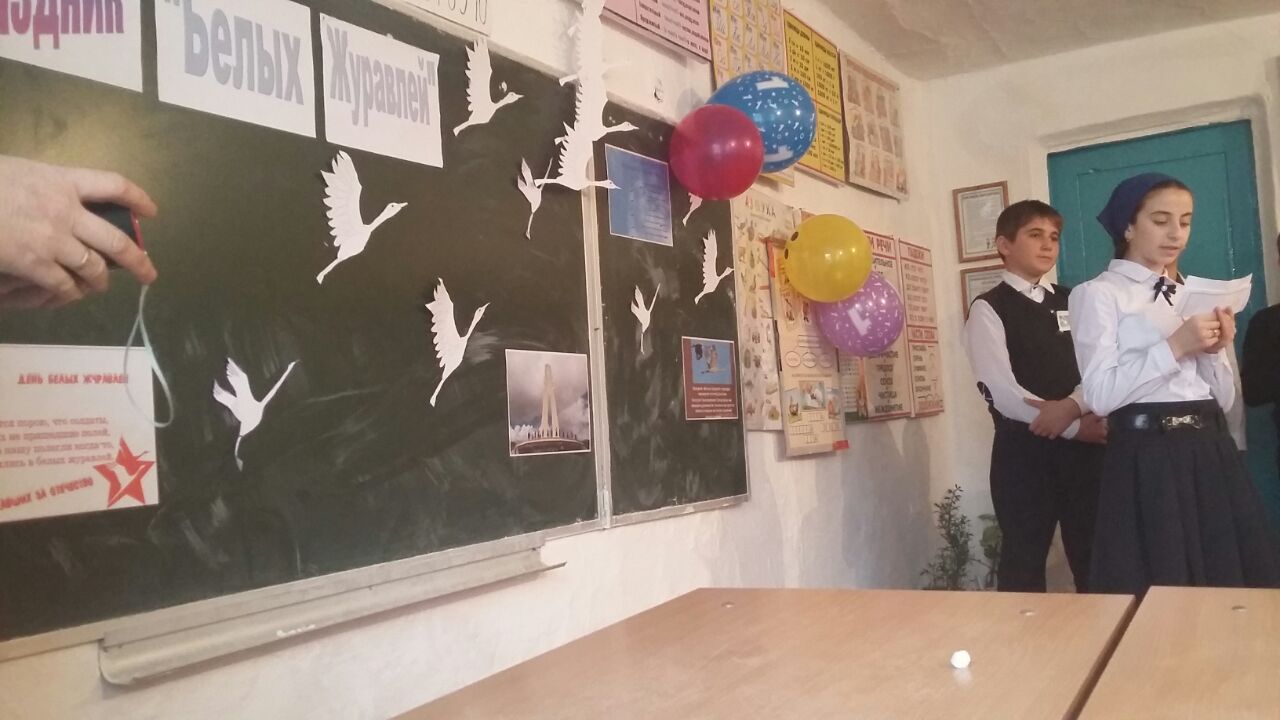 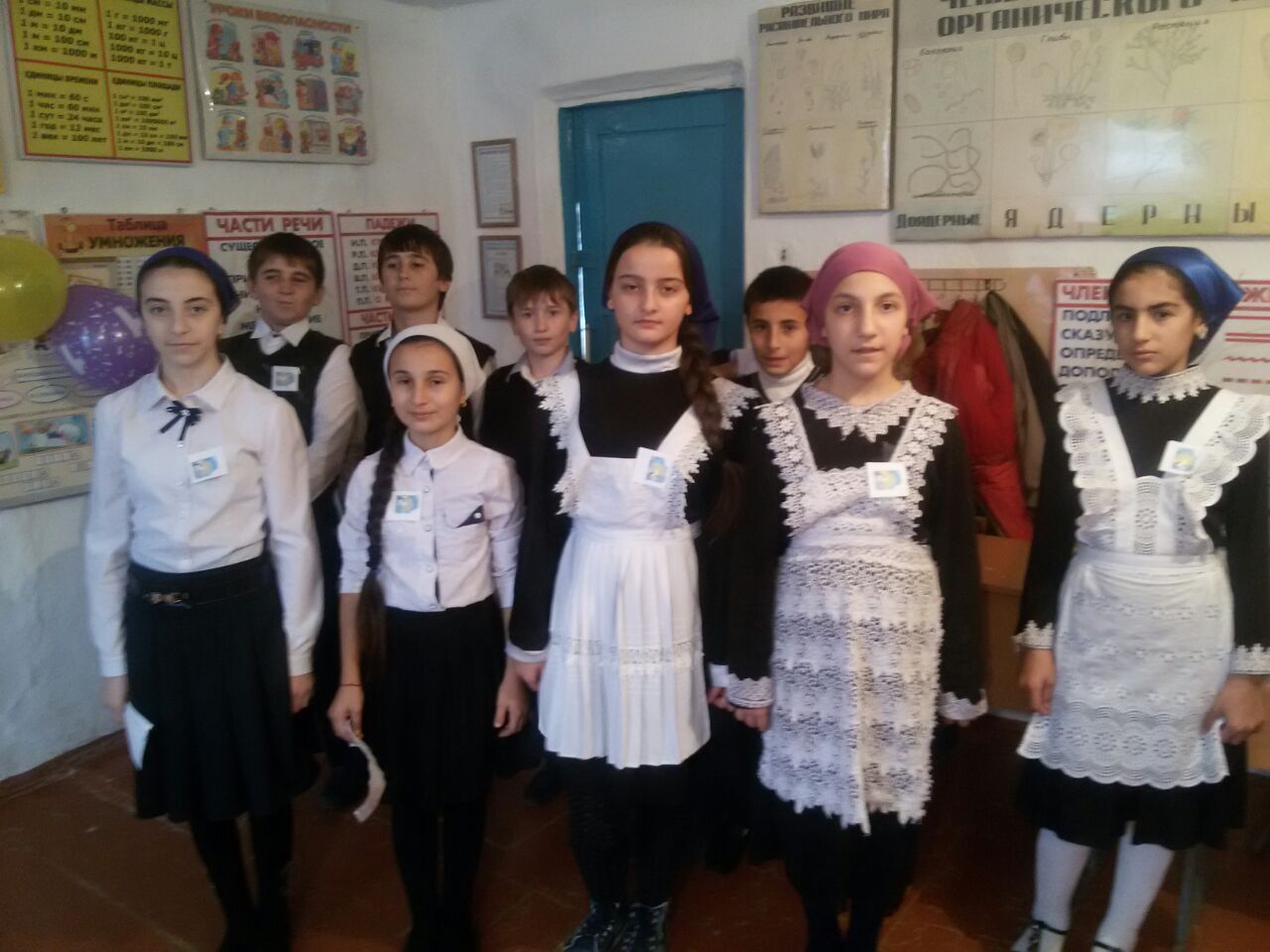 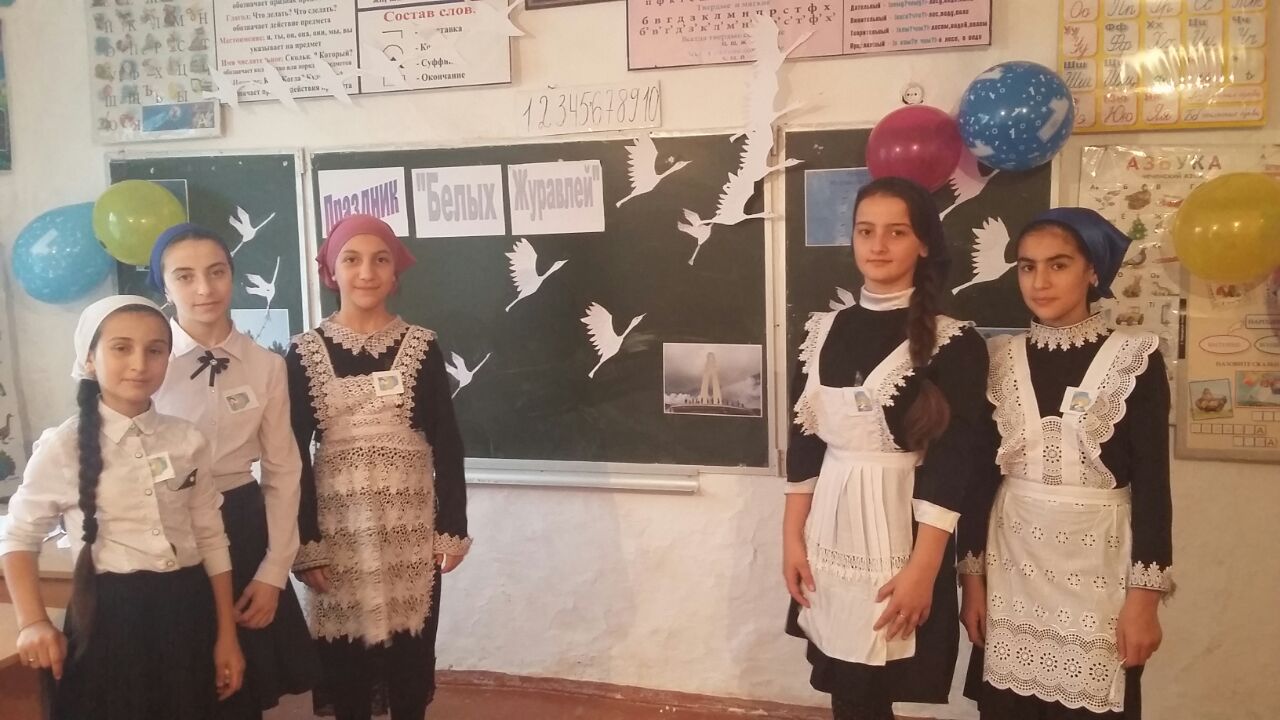 Открытый урок по русскому языку на тему: «  Веселая страна Лингвия» 3 кл.( кл.рук.Магомедова З.Г.). Урок-игра с веселыми страничками по частям речи, а так же загадки и пословицы на времена года.Урок был очень интересным и насыщенным.урок проводился 24.10.2016 г.Присутствовали: завуч школы Юсупова З.И., молодая учительница нач.кл. Этиева Д.М.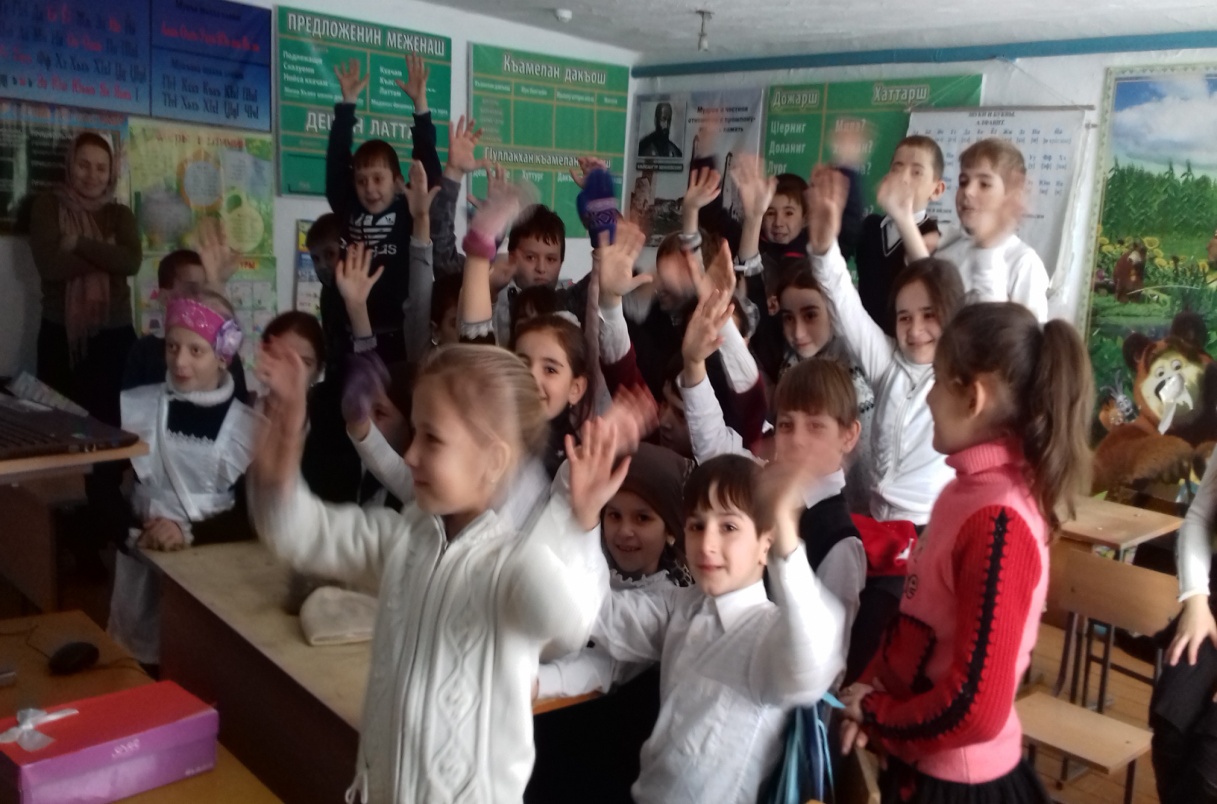 19.10.2016 г. Учительница родного языка и литературы провела открытый урок в 6 кл. « Мой родной Дагестан».
открытый урок по математики. Урок- КВН между 5- 7 кл.20.10.2016 г.провела урок молодая учительница  математики Магомадова Д.В.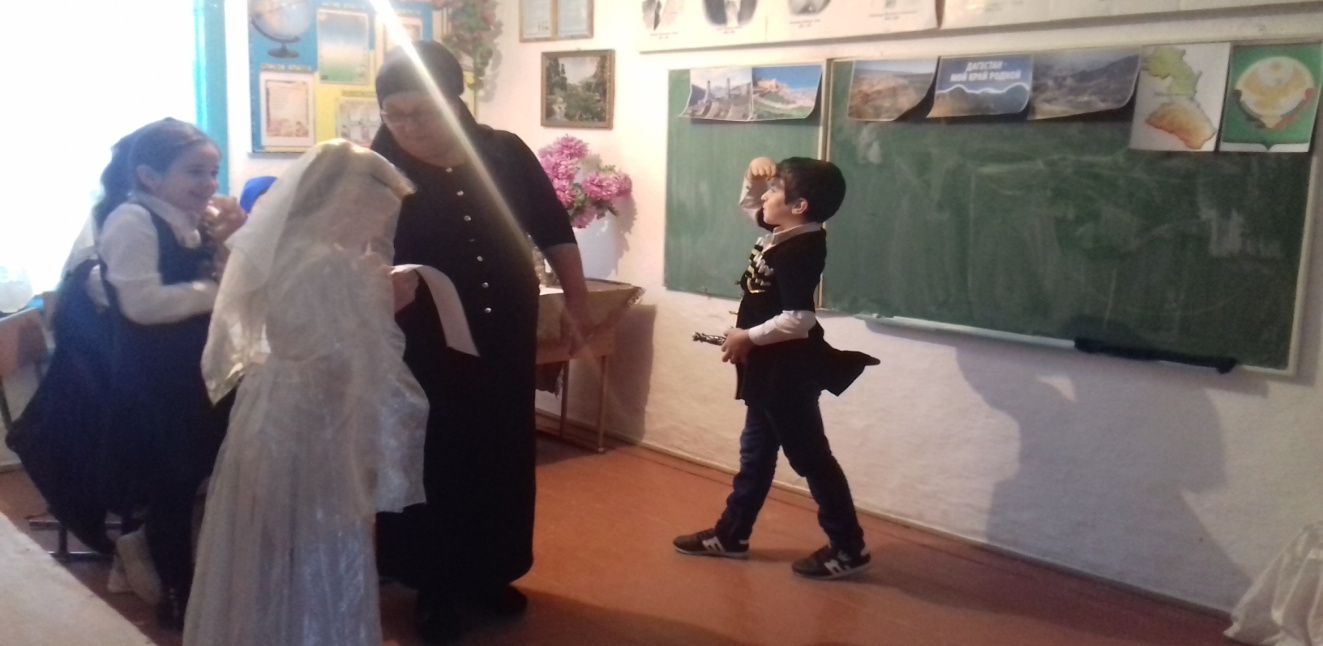 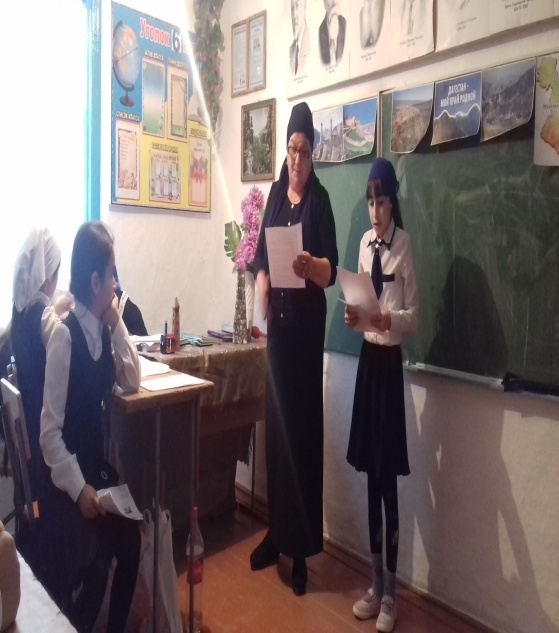 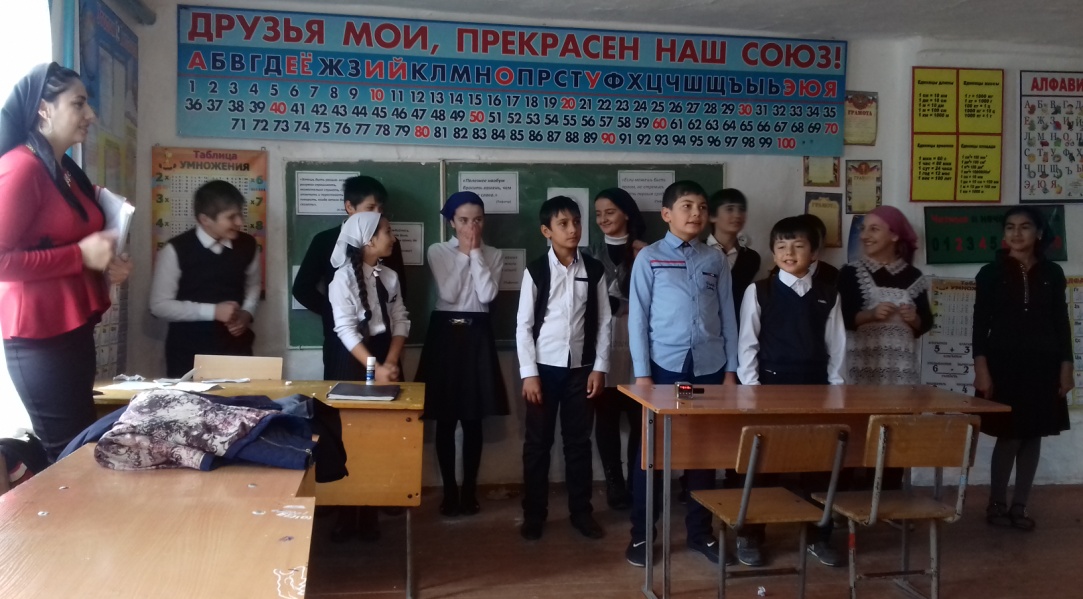 Классные часы были проведены на тему: « День народного единства» 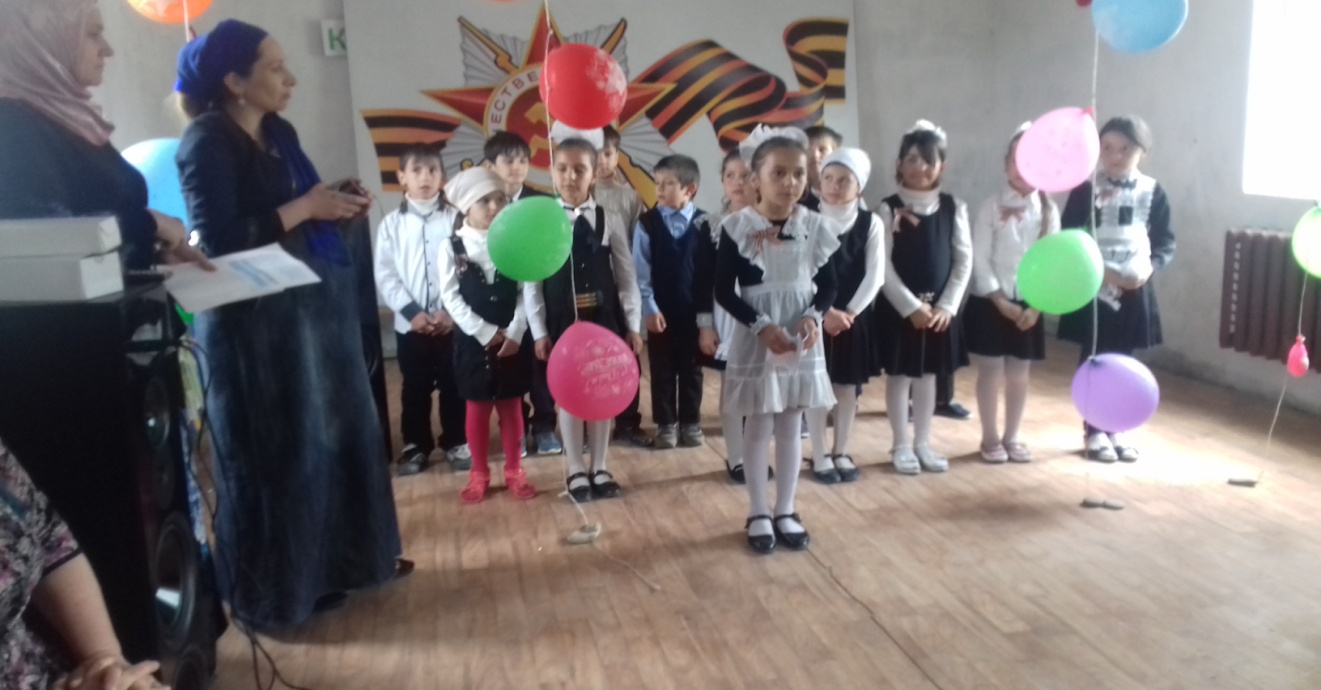 3 класс. мероприятие  на « День единства Дагестана»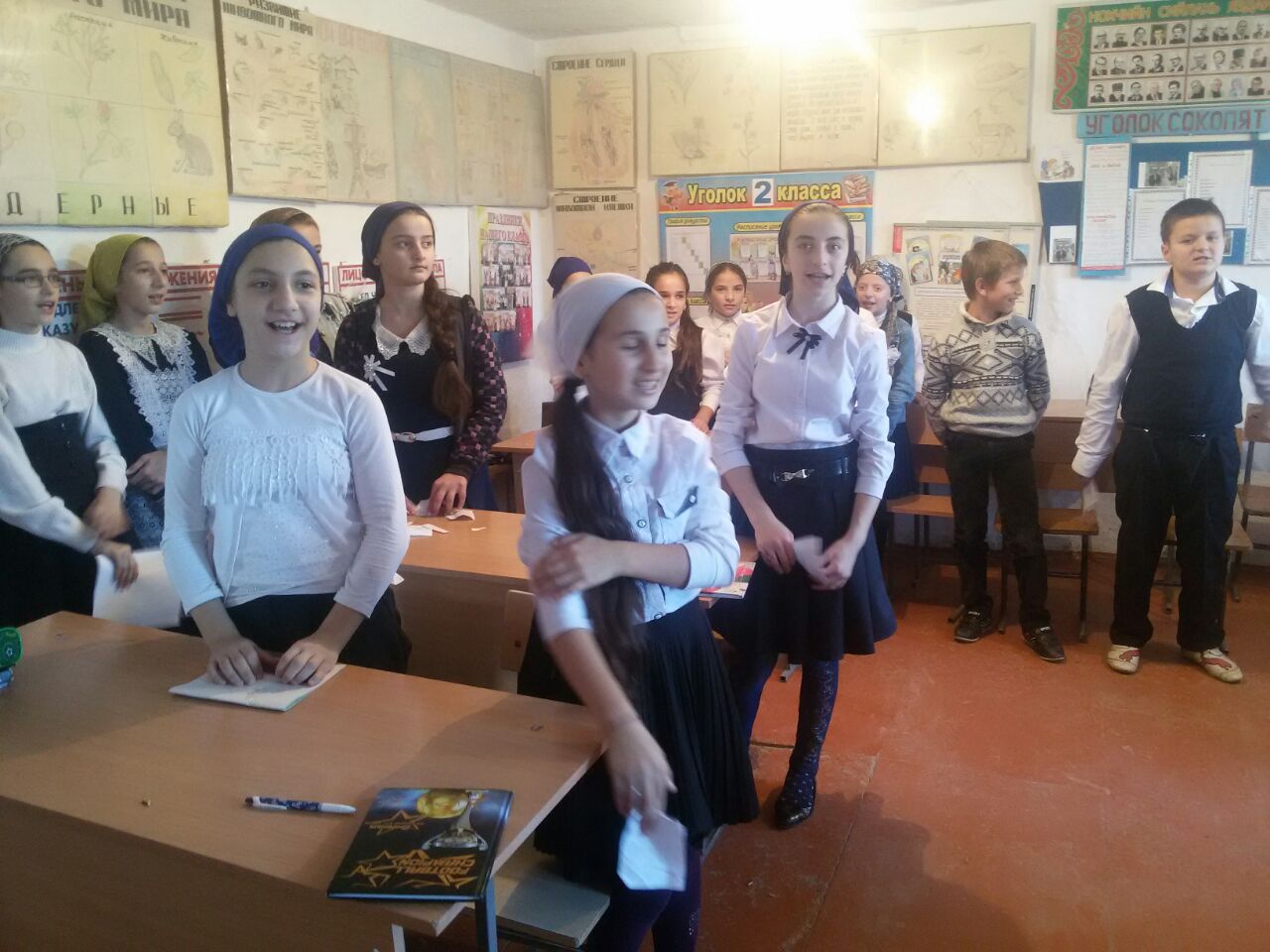 7 кл. кл.рук. Батырова П.З.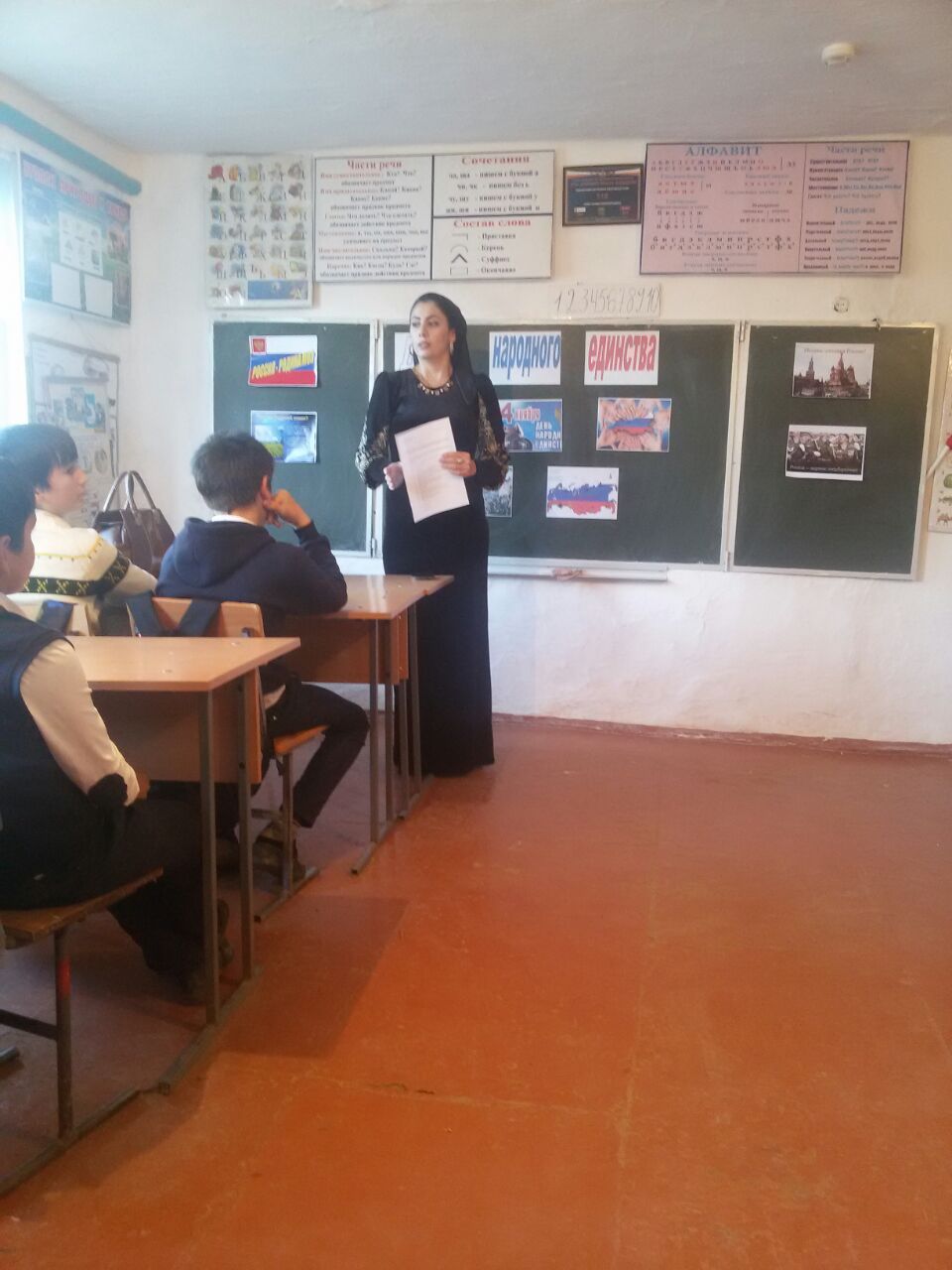 8 кл. кл.рук.Магомадова Д.В. « День единства народов Дагестана»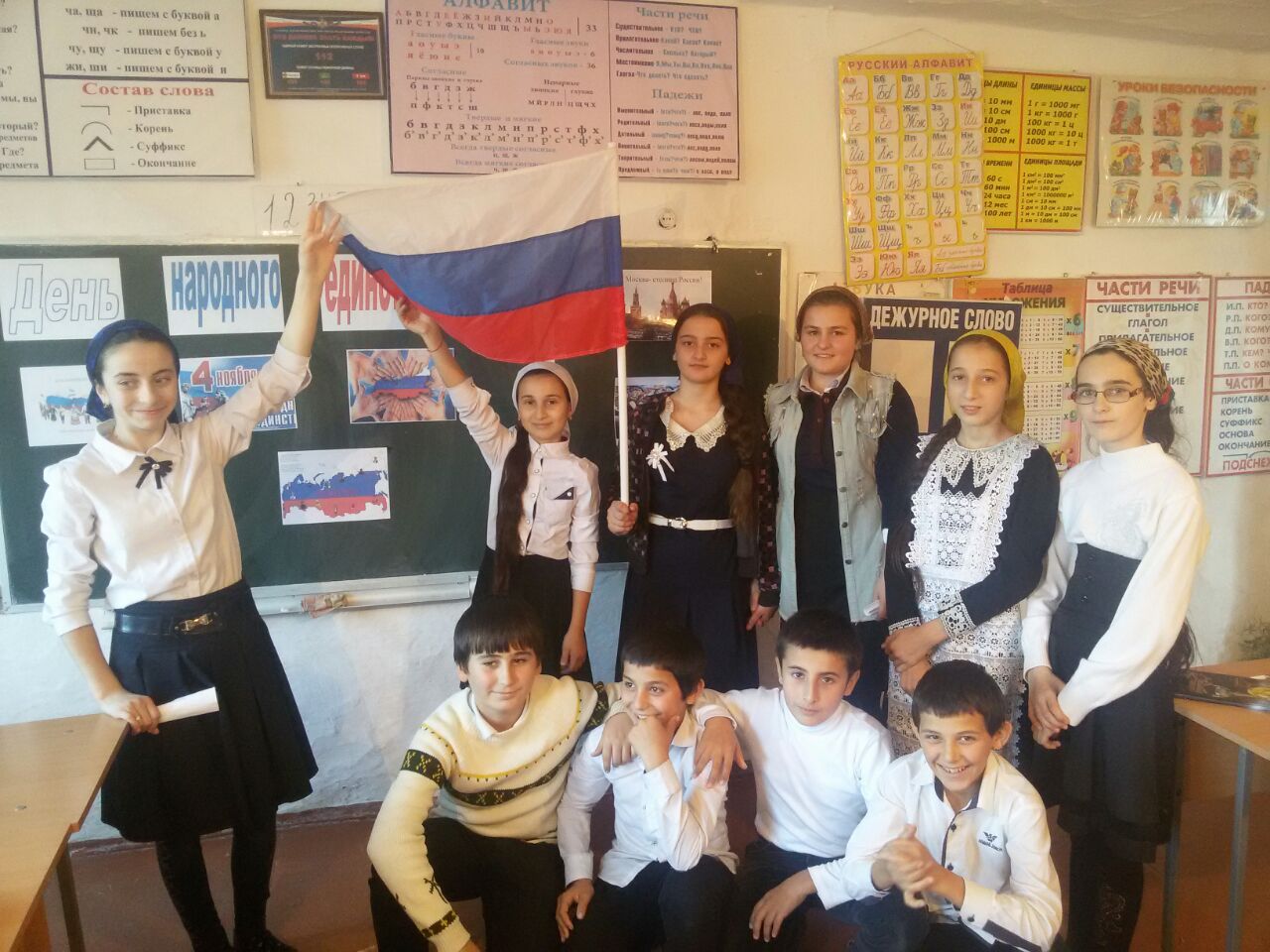 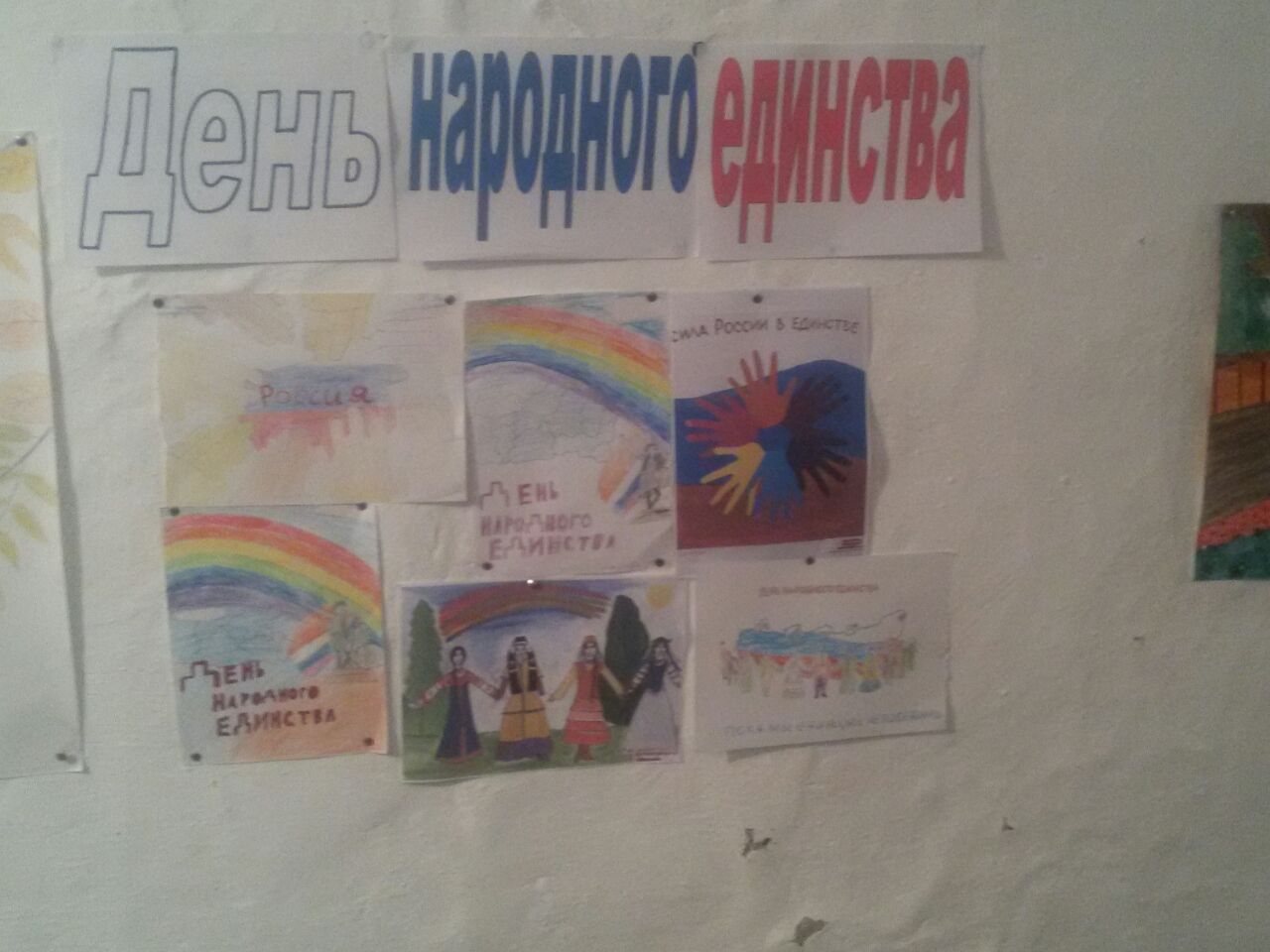 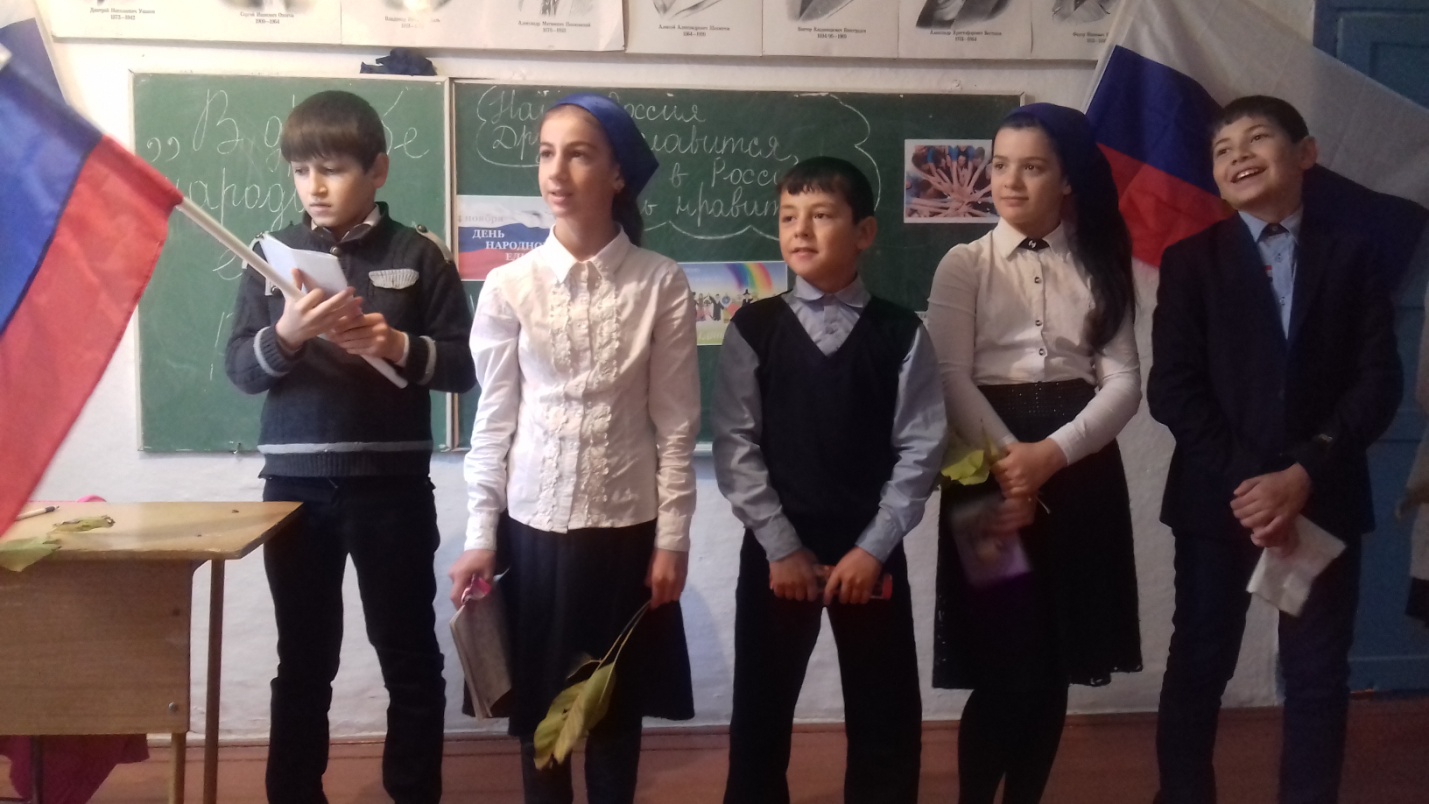 6 кл. кл.рук.Джабраилова С.Т. кл.час « День единства  народов Дагестана»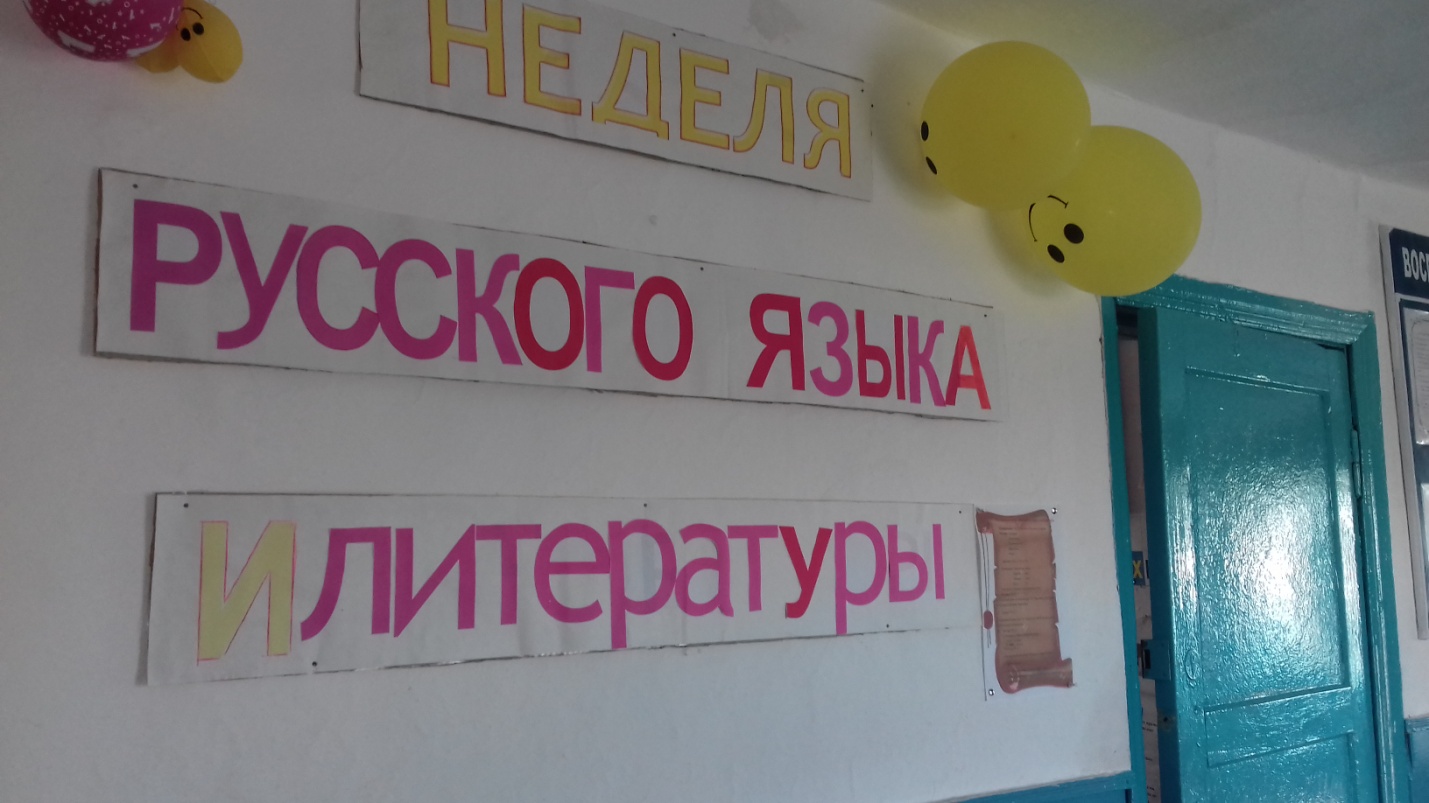 Неделя русского языка и литературы (21.11.16-26.11.16)МКОУ СОШ  КемсиюртовскаяС 21.11.16 по 26.11.16 в школе проведена неделя русского языка и литературы. Был составлен план, который реализовался в намеченные сроки. В мероприятии было задействованы все классы( кроме 1 кл.),учителя МО « Русского языка и литературы»Ответственные:Юсупова З.И.- учитель русского языка и литературы.Батырова П.З- учитель русского языка и литературы.Участники-организаторы:1.Магомедова З.Г.- кл.руководитель 3 класса.2. Харумова Р.А.- кл.руководитель 4 класса.3. Магомадова Д.В.- кл.руководитель 8 классаГости « Недели русского языка и литературы»Учителя – предметникиРодительский комитетПсихолог школыУчащиеся 3,4,7,8 классов выпустили информационные листки и газеты¸ посвященные писателям и лингвистам русского языка, представили их на конкурс. Следует отметить стенгазеты  7 класса  «Ребусы»,  8 класса «Баснописец Крылов», 4 класса «Маршак» и 11 класса «Я мало жил…по творчеству Лермонтова».Учителя Юсупова З.И. и Батырова П.З. организовали выставку рисунков на тему « Сказочный мир».В рамках « Недели…» был проведен Всероссийский конкурс чтецов « Мы читаем Крылова».1-й тур- 2-3 классы.2-й тур- 5-9 классы.Победители были награждены грамотами.Интересно прошел открытый урок, проведенный в 4 классом, учительницей Харумовой Р.А.Для учащихся 5-х классов учитель Батырова П.З. провела урок по творчеству М.Ю.Лермонтова. Открытое мероприятие « Литературный вечер» для учащихся 8-11-х классов был организован учительницей русского языка и литературы Юсуповой З.И. Между уч-ся 6-8 кл. был проведен занимательный КВН по русскому языку.( Юсупова З.И.. Батырова П.З., Джабраилова С.Т.).Учителями( Батырова П.З., Юсупова З.И.) были проведены проверочные диктанты в 5-11 кл. Результаты проверочных работ будут обсуждаться на заседании МО.Группа учащихся 7 класса провела для учеников 5-11 классов акцию «Великий могучий русский язык» блиц-опрос.Вся информация о проведенных мероприятиях отражалась на стенде.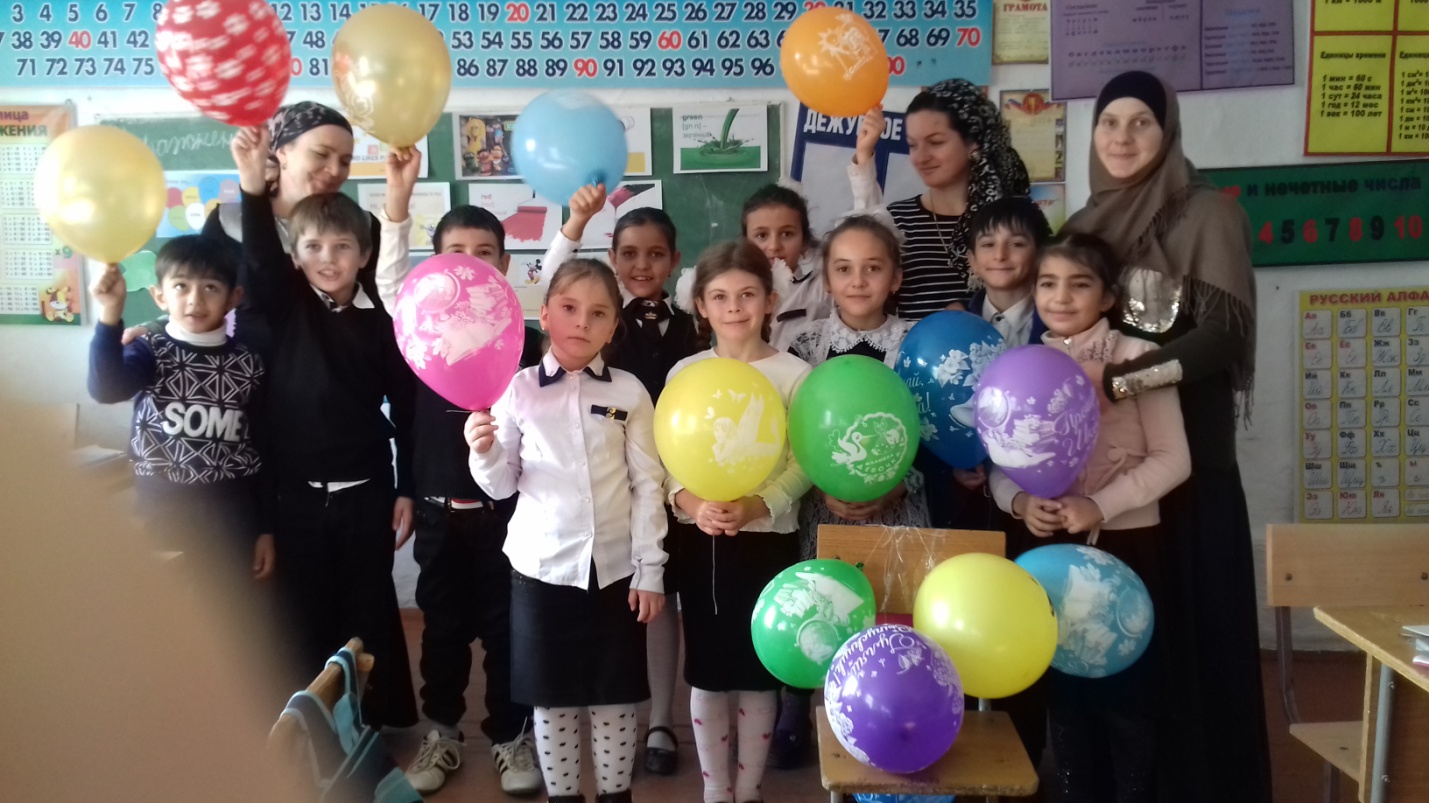 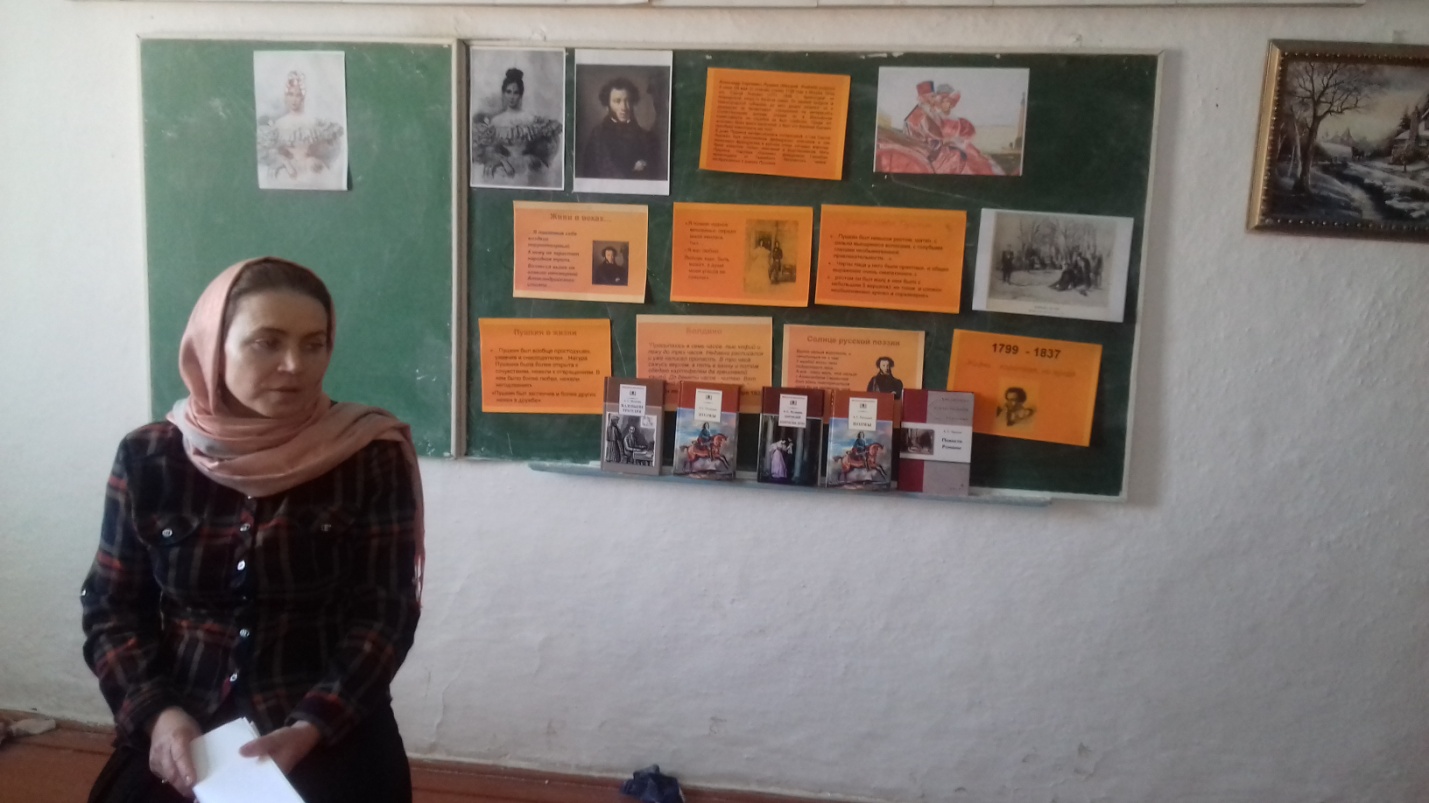 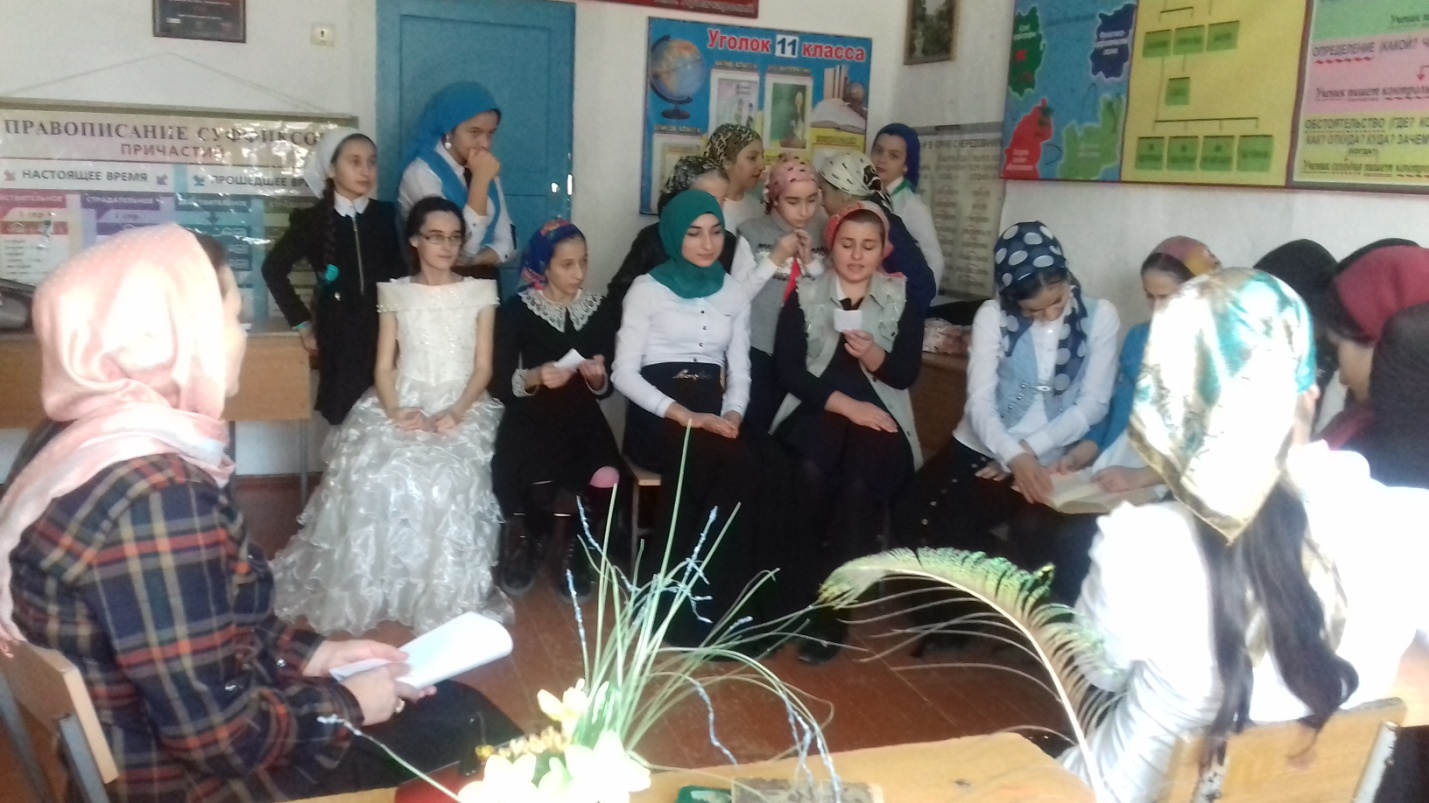 Литературный вечер. Уч-ся 8-9 кл.Тема урока «…я памятник себе водвиг нерукотворный..»Творчество А.С. Пушкина.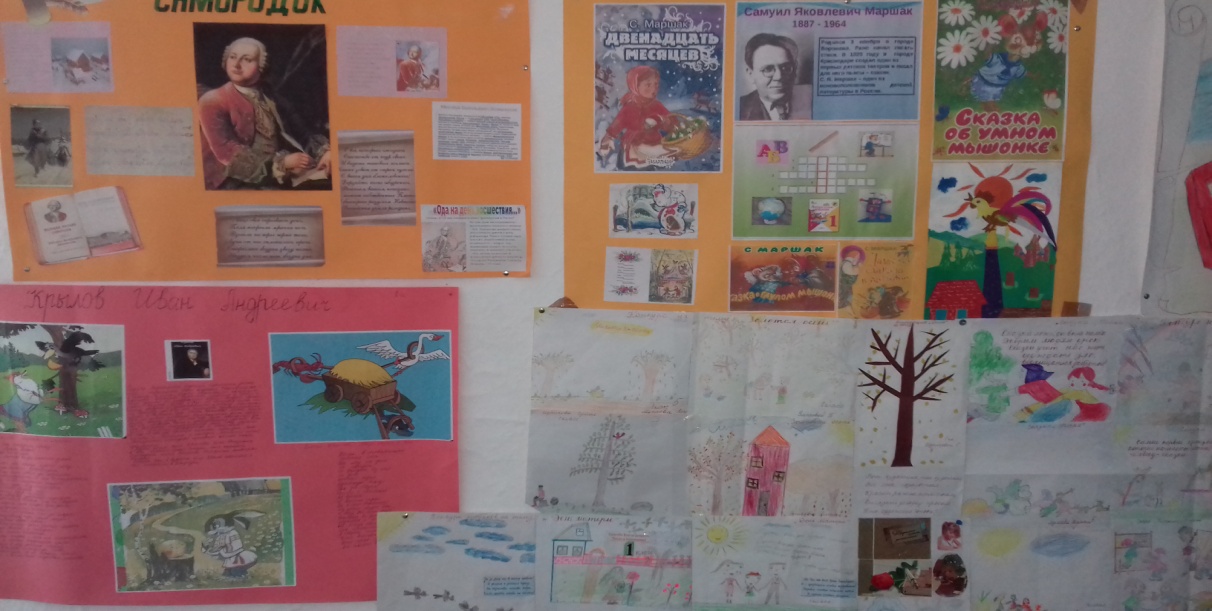 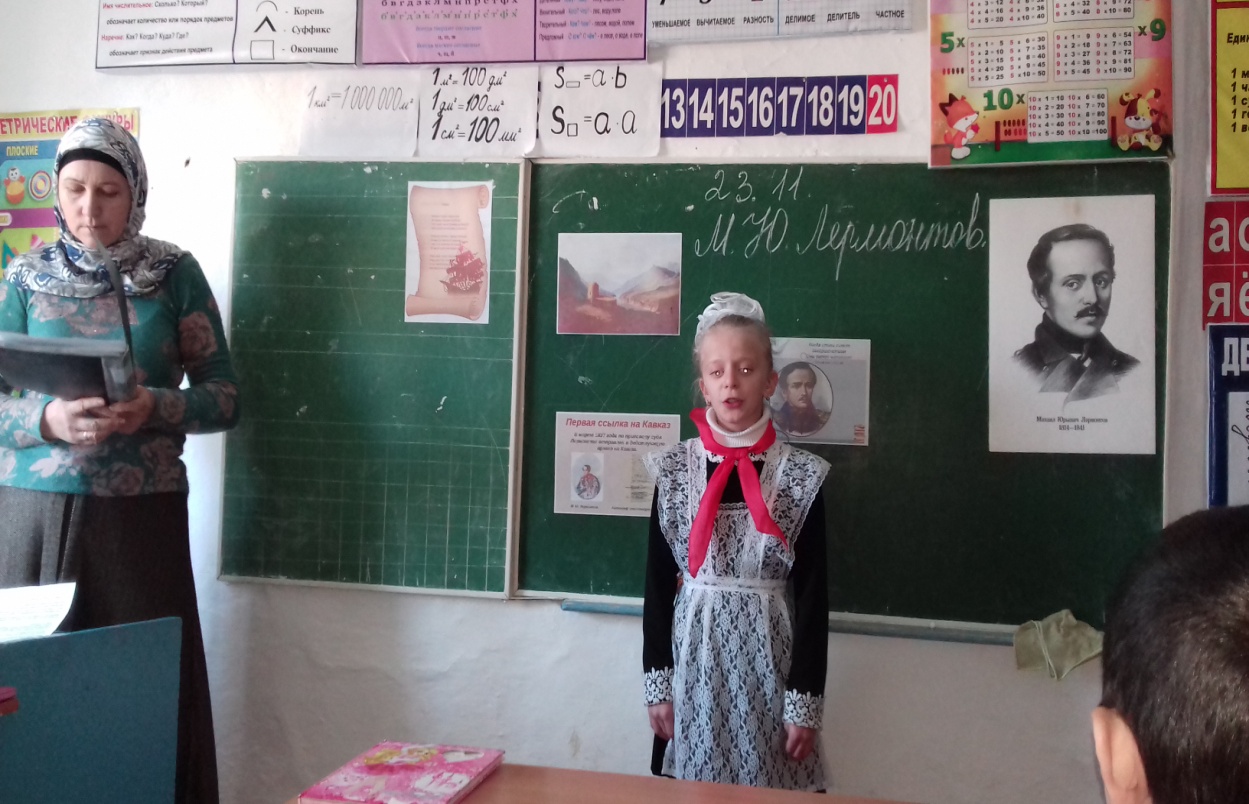 Открытый урок по творчеству М.Ю.Лермонтова в 5 классе.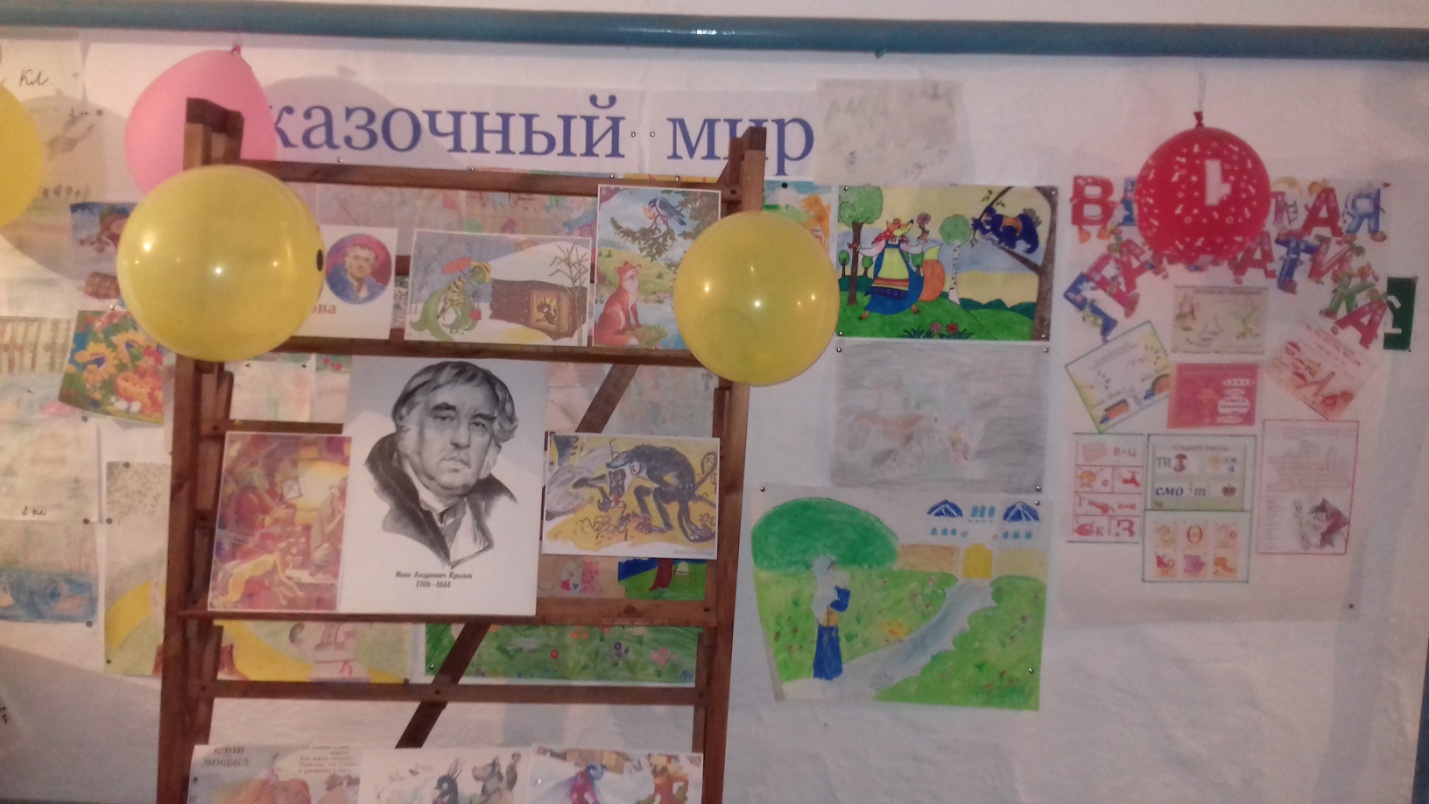 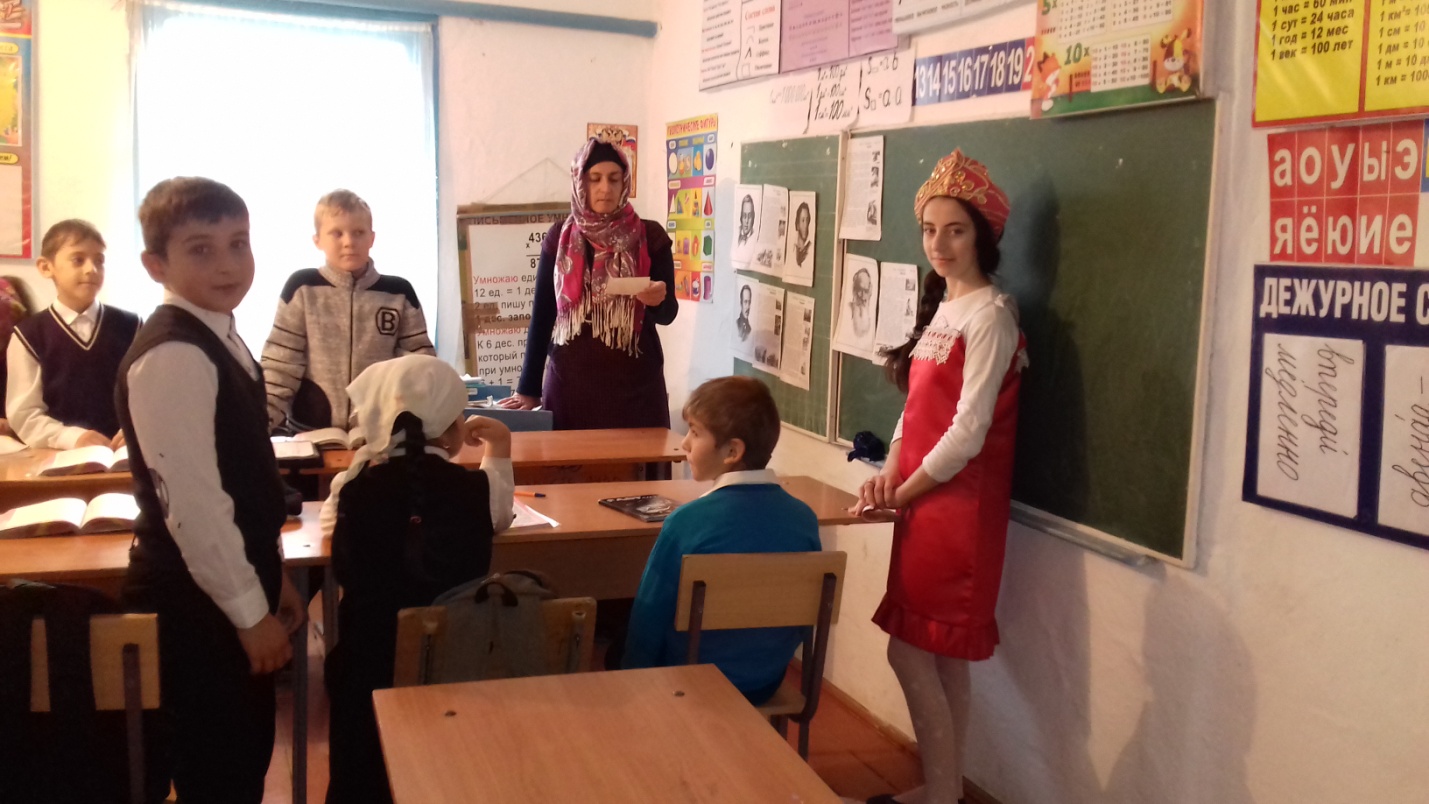 Открытый урок по творчеству Маршака в 4 классе.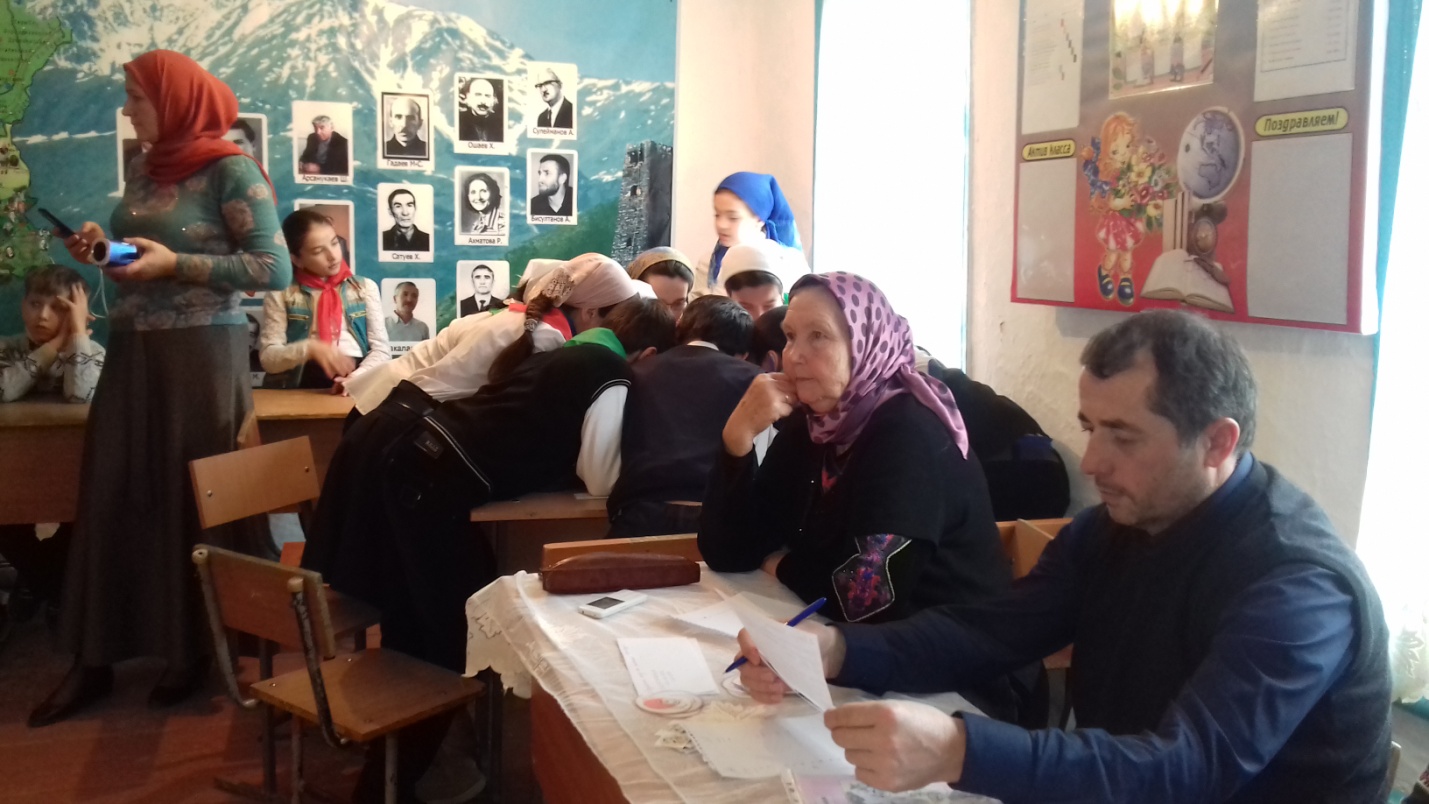 Интеллектуальная игра КВН между 6-8 кл.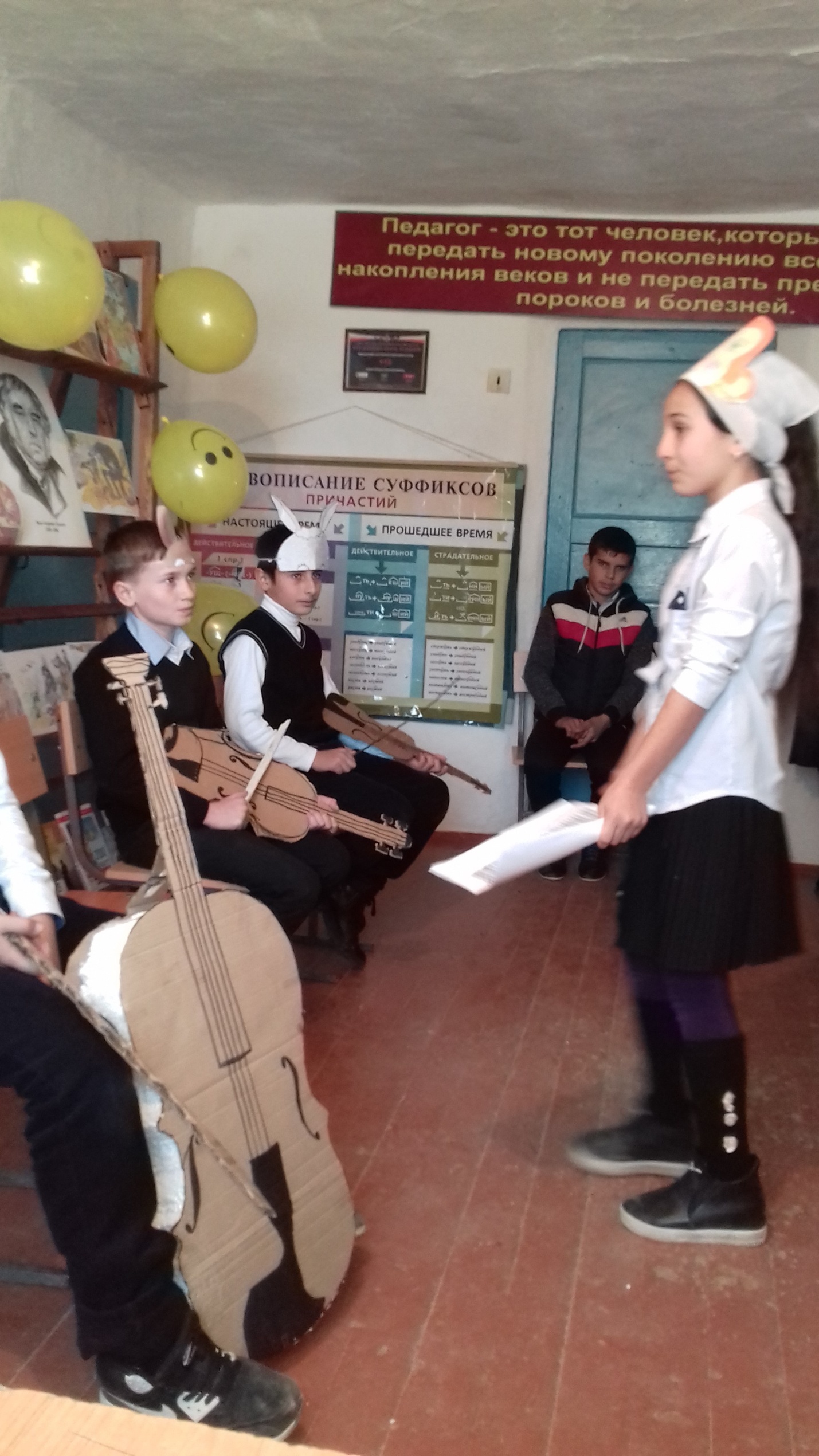 